Colours Academy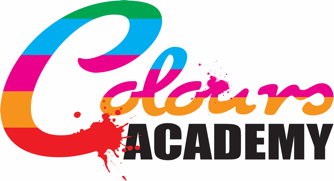 Lower Unit 2Red lake Trading EstateIvybridgeDevonPL21 OEZSchool Admissions Please complete and return to the above addressPupils Personal DetailsPupils Personal DetailsPupils Personal DetailsPupils Personal DetailsFirst Name:Surname:Date of Birth:Male/ Female:Home Address:Postcode:Home tel:Student Mobile:(Optional)Student Email:(Optional)Name of parent/ guardian:Parent/ guardian telephone:H:H:W:Parent/ guardian email:Current School (if not Colours Academy Pupil)Current School (if not Colours Academy Pupil)Please list the days your child will be attending/ or just comment ‘Full time’ if your child is attending full time education with usPlease list the days your child will be attending/ or just comment ‘Full time’ if your child is attending full time education with usSchool Name:Address:Postcode:Telephone:Admin Email:Home educated: (please tick)Is there any medical or Special Education Needs (SEN) information the school should be aware of?Is there any medical or Special Education Needs (SEN) information the school should be aware of?Is there any medical or Special Education Needs (SEN) information the school should be aware of?Is there any medical or Special Education Needs (SEN) information the school should be aware of?Please sign to confirm your admission application:Please sign to confirm your admission application:Date signed:Date signed: